Questio ns – Prelim/Novice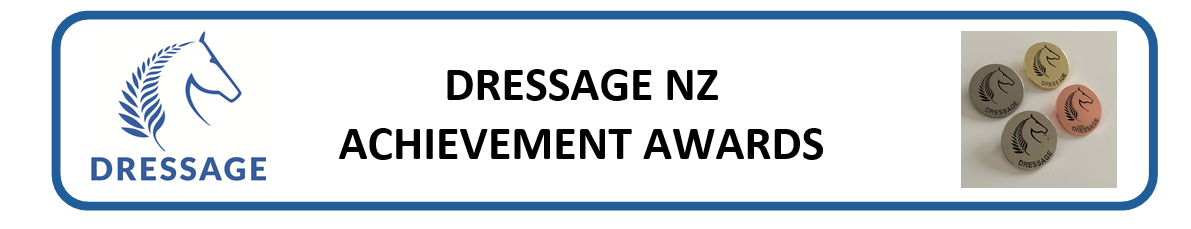 Compulsory questions for award:PERFORMANCE AWARDOn completion email in word or .pdf format. Photos not accepted. Or post to one of the assessors.Rider Achievement Award AssessorsAndrea Raves 		| 12B Ceres Crescent | Wellington 6037   		tetch@xtra.co.nzBill Noble      		| 47 Ringer Rd | RD7 | Hamilton 3287		safbnoble@xtra.co.nzPhilip Oxenius		| 2 Coastal Court | Longbay |Auckland 0630              poxenius@gmail.com QUESTIONS – PART 1Name and explain the “Scale of Training”?Why is it important to follow it? QUESTIONS – PART 2Answer any three of the questions below:What causes walks to become lateral?Should Judges always agree? Please explain your answer. Why do most trainers teach piaffe before passage?Our rules clearly state that in extended paces the frame of the horse should lengthen, yet we rarely see this. Please comment.Rider NameESNZ #:ESNZ #:Email Mob:Mob:Mob:Horse/PonyESNZ#:ESNZ#:Event DateDateDateVenueTest 1 Name%Test 2 Name%Test 3 Name%